8 клас 31. 03.2020р. ENGLISHТема: Місця проведення вільного часуРесурси:Підручник  https://4book.org/uchebniki-ukraina/8-klass/2439-anglijska-mova-8-klas-karpyuk-2016Хід роботи Перевірка д.з. (скрін у Viber, instagram )ЗАПИС ДАТИ ТА ТЕМИ УРОКУПовторення часовмих форм. https://www.youtube.com/watch?v=HTiT63K0KMoВиконання впр. 1, стор. 191	Домашнє завданняПовторити про Present, Future and Past Simplehttps://www.youtube.com/watch?v=69lzkfvFUqQ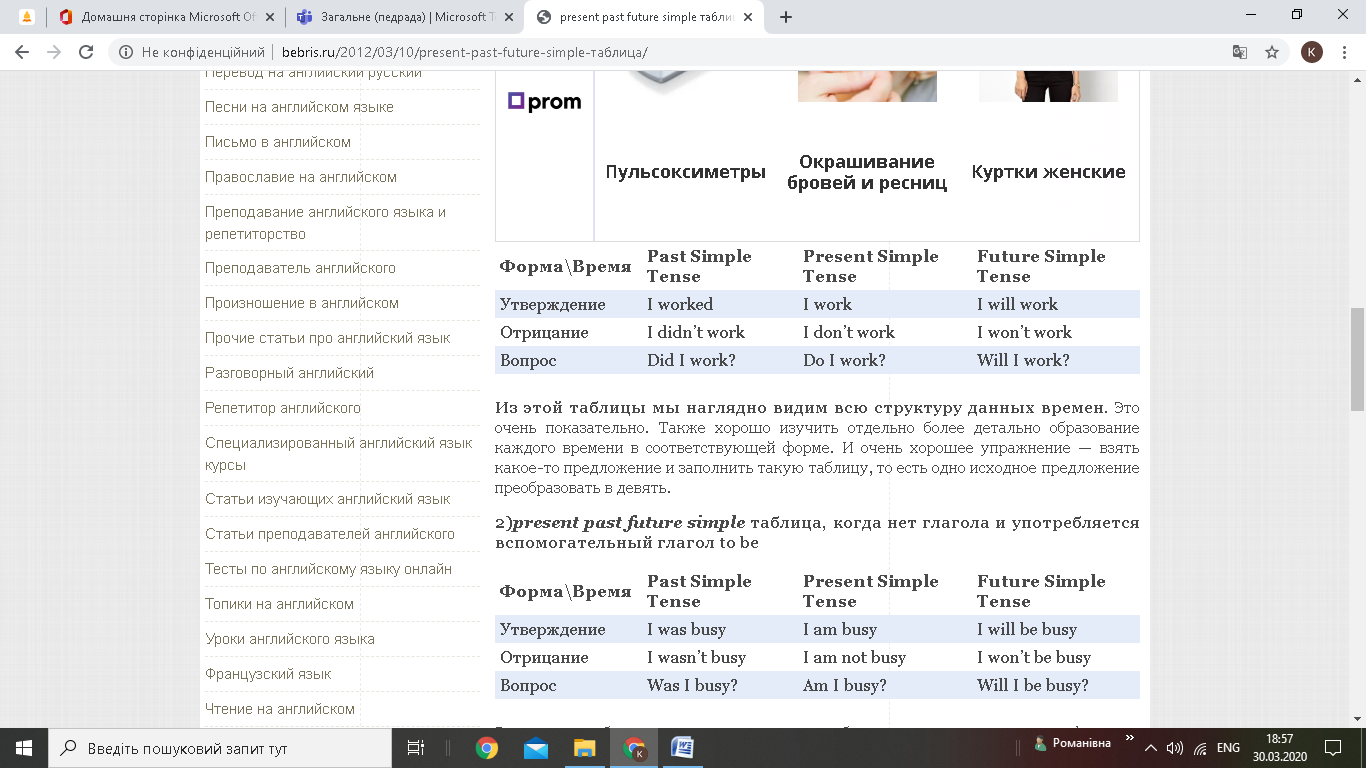 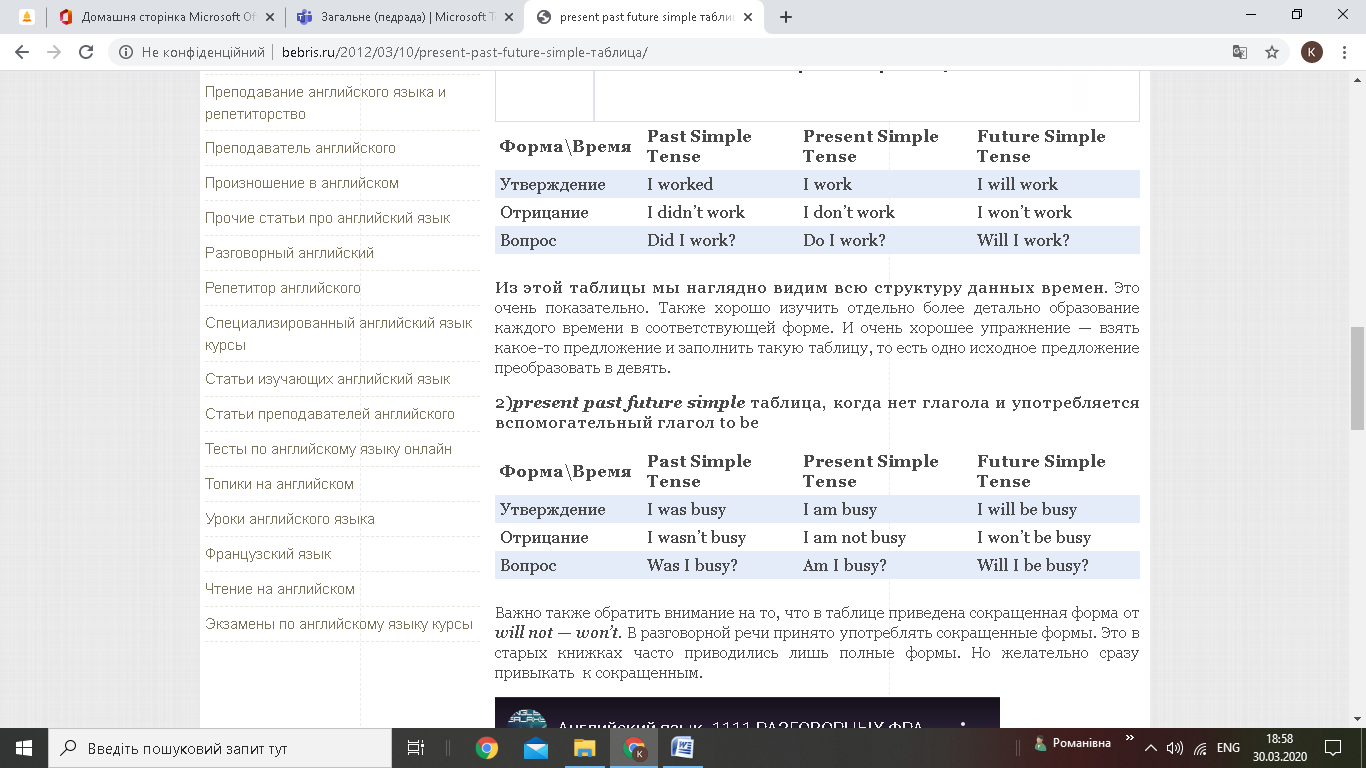 